Curriculum Vitae 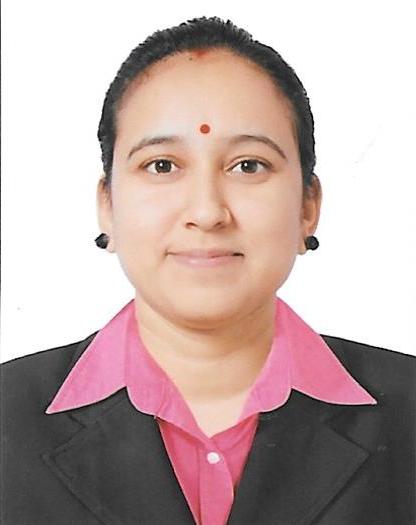 Priyanka Priyanka.328025@2freemail.com CAREER OBJECTIVE:To pursue a career that leads to professional and personal development in a dynamic organization, values its human resource and rewards performance and where I can utilize and improve my professional skills in an effective way.EDUCATION QUALIFICATION:MBA: HR + MARKETING - 2014ITM COLLEGE, JIWAJI UNIVERSITY GWALIOR, INDIAProcessional in human resources certificate ( PHR)DIPLOMA OF COMPUTER APPLICATION : -2016 COMPUTERActive Education Institute, Lalitpur, IndiaBACHELOR OF COMMERCE: FINANCE - 2012Bundelkhand University Jhansi, IndiaINTERMEDIATE: -2009 ECONOMICS Girls Government Inter College, Lalitpur, IndiaHIGH SCHOOL DIPLOMA: - 2007Girls Government Inter College, Lalitpur, IndiaPERSONAL SKILLS:Human Resources PoliciesSincere, honest and dedicate.Disciplined and sociableHard working, self-motivated and result orientedTime Management MS Office Proficiency PERSONAL INFORMATION:Date of birth		:	3rd Oct, 1992Gender			:	FemaleMarital Status		:	Married Nationality		:	IndianStay of 		:	Sharjah, U.A.EExpire Date		:	19th Nov, 2025LANGUAGE SKILLS:	Hindi		:	Excellent 	English 	:	Good PROFESSIONAL EXPERIENCE:Training at J.K tyre Interested in performance appraisal Process Organized various events at college fest KEY STRENGTHS:Strong enters personal skills.Sound self correspondence.Effective oral communication.Ability to work under pressure. Able to work as own initiative.Good team player.DECLARATION:I hereby certify that the above information are true and correct to the best of my knowledge